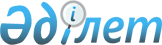 О бюджете Успенского района на 2013 - 2015 годы
					
			Утративший силу
			
			
		
					Решение маслихата Успенского района Павлодарской области от 20 декабря 2012 года N 53/11. Зарегистрировано Департаментом юстиции Павлодарской области 29 декабря 2012 года N 3315. Утратило силу письмом маслихата Успенского района Павлодарской области от 29 июля 2014 года № 1-28/1-14/136      Сноска. Утратило силу письмом маслихата Успенского района Павлодарской области от 29.07.2014 № 1-28/1-14/136.

      В соответствии с пунктом 2 статьи 75 Бюджетного Кодекса Республики Казахстан от 4 декабря 2008 года, подпунктом 1) пункта 1 статьи 6 Закона Республики Казахстан "О местном государственном управлении и самоуправлении в Республике Казахстан" от 23 января 2001 года, решением сессии областного маслихата (XI сессия, V созыв) от 6 декабря 2012 года N 116/11 "Об областном бюджете на 2013 - 2015 годы" (зарегистрированное в Реестре государственной регистрации нормативных правовых актов N 3290 от 14 декабря 2012 года), Успенский районный маслихат РЕШИЛ:



      1. Утвердить бюджет Успенского района на 2013 - 2015 годы согласно приложениям 1, 2 и 3 соответственно, в том числе на 2013 год в следующих объемах:

      1) доходы – 1 696 615 тысяч тенге, в том числе по:

      налоговым поступлениям – 216 426 тысяч тенге;

      неналоговым поступлениям – 4 111 тысячи тенге;

      поступления от продажи основного капитала – 2029 тысяч тенге;

      поступления трансфертов – 1 474 049 тысяч тенге;

      2) затраты - 1 707 345 тысяч тенге;

      3) чистое бюджетное кредитование – 25 170 тысяч тенге, в том числе:

      погашение бюджетных кредитов – 3 391 тысяч тенге;

      бюджетные кредиты - 28 561 тысяч тенге;

      4) сальдо по операциям с финансовыми активами – 13 800 тысяч тенге;

      приобретение финансовых активов - 13800 тысяч тенге;

      5) дефицит бюджета - -49 700 тысяч тенге;

      6) финансирование дефицита бюджета - 49 700 тысяч тенге.

      Сноска. Пункт 1 с изменениями, внесенными решениями маслихата Успенского района Павлодарской области от 07.02.2013 N 67/12 (вводится в действие с 01.01.2013); от 24.06.2013 N 86/16 (вводится в действие с 01.01.2013); от 17.07.2013 N 96/19 (вводится в действие с 01.01.2013); от 31.10.2013 N 113/26 (вводится в действие с 01.01.2013); от 04.12.2013 N 119/28 (вводится в действие с 01.01.2013); от 23.12.2013 N 125/29 (вводится в действие с 01.01.2013).



      2. Учесть в бюджет Успенского района на 2013 год объем субвенции передаваемых из областного бюджета в бюджет Успенского района в сумме 1 333 098 тысяч тенге.



      3. Учесть в бюджет Успенского района на 2013 год целевые текущие трансферты из областного бюджета на:

      1) проведение оснащение объектов образования в сумме 5 300 тысяч тенге;

      2) увеличение размера выплаты ежемесячной помощи студентам из малообеспеченных семей и оставшимся без попечения родителей, обучающимся в высших учебных заведениях 2 559 тысяч тенге;

      3) обустройство спортивных сооружений 8 987 тысяч тенге;

      4) проведение мероприятий по благоустройству населенных пунктов  12 072 тысяч тенге.

      Сноска. Пункт 3 с изменениями, внесенными решениями маслихата Успенского района Павлодарской области от 24.06.2013 N 86/16 (вводится в действие с 01.01.2013); от 04.12.2013 N 119/28 (вводится в действие с 01.01.2013).



      3-1. Предусмотреть в бюджете Успенского района на 2013 год объемы целевых текущих трансфертов из республиканского бюджета в следующих размерах:

      на реализацию государственного образовательного заказа в дошкольных организациях образования в сумме 21 923 тысяч тенге;

      на ежемесячную выплату денежных средств опекунам (попечителям) на содержание ребенка-сироты (детей-сирот) и ребенка (детей), оставшегося без попечения родителей в сумме 3 610 тысяч тенге;

      на оснащение учебным оборудованием кабинетов физики, химии, биологии в государственных учреждениях основного среднего и общего среднего образования в сумме 4 546 тысяч тенге;

      на увеличение размера доплаты за квалификационную категорию учителям школ и воспитателям дошкольных организаций образования в сумме 10 129 тысяч тенге;

      на повышение оплаты труда учителям, прошедшим повышение квалификации по трехуровневой системе в сумме 2 368 тысяч тенге;

      для реализации мер социальной поддержки специалистов в сумме 5 002 тысяч тенге;

      на проведение противоэпизоотических мероприятий в сумме 29 986 тысяч тенге;

      на реализацию мер по содействию экономическому развитию регионов в рамках Программы "Развитие регионов" в сумме 12 172 тысяч тенге;

      8 497 тысяч тенге - на увеличение штатной численности местных исполнительных органов.

      Сноска. Решение дополнено пунктом 3-1 в соответствии с решением маслихата Успенского района Павлодарской области от 07.02.2013 N 67/12 (вводится в действие с 01.01.2013);с изменениями, внесенными решениями маслихата Успенского района Павлодарской области от 17.07.2013 N 96/19 (вводится в действие с 01.01.2013); 31.10.2013 N 113/26 (вводится в действие с 01.01.2013); от 23.12.2013 N 125/29 (вводится в действие с 01.01.2013).



      4. Предусмотреть в бюджете Успенского района на 2013 год:

      - по бюджетной программе "Обслуживание долга местных исполнительных органов по выплате вознаграждений и иных платежей по займам из областного бюджета" 4 тысячи тенге;

      - по бюджетной программе "Погашение долга местного исполнительного органа перед вышестоящим бюджетом" 3 019 тысяч тенге;

      - по бюджетной программе "Целевые текущие трансферты в вышестоящие бюджеты в связи с передачей функций государственных органов из нижестоящего уровня государственного управления в вышестоящий" (в связи с упразднением ревизионной комиссии районного маслихата) 3 558 тысяч тенге.



      5. Утвердить перечень бюджетных программ, не подлежащих секвестру в процессе исполнения бюджета Успенского района на 2013 год согласно приложению 4.



      6. Утвердить перечень бюджетных программ в разрезе сельских округов Успенского района на 2013 год согласно приложению 5.



      7. Утвердить резерв местного исполнительного органа Успенского района на 2013 год в сумме 200 тысяч тенге.

      Сноска. Пункт 7 с изменением, внесенным решением маслихата Успенского района Павлодарской области от 04.12.2013 N 119/28 (вводится в действие с 01.01.2013).



      8. Сохранить на 2013 год повышение на 25 процентов окладов и тарифных ставок специалистам сферы здравоохранения, социального обеспечения, образования, спорта, культуры и архивного дела, работающим в сельской местности и не являющимися государственными служащими по сравнению со ставками специалистов, занимающихся этими видами деятельности в городских условиях.



      8-1. Предусмотреть в бюджете Успенского района на 2013 год бюджетные кредиты из республиканского бюджета для реализации мер социальной поддержки специалистов в сумме 28 561 тысяч тенге.

      Сноска. Решение дополнено пунктом 8-1 в соответствии с решением маслихата Успенского района Павлодарской области от 07.02.2013 N 67/12 (вводится в действие с 01.01.2013); с изменением, внесенным решением маслихата Успенского района Павлодарской области от 31.10.2013 N 113/26 (вводится в действие с 01.01.2013).



      9. Настоящее решение вводится в действие с 1 января 2013 года и утрачивает силу с введением в действие решения маслихата о бюджете Успенского района на следующий плановый период.



      10. Контроль за реализацией данного решения возложить на постоянную комиссию районного маслихата по экономике и бюджету.      Председатель сессии                        Т. Смагулова      Секретарь районного маслихата              Р. Бечелова

Приложение 1      

к решению Успенского    

районного маслихата    

"О бюджете Успенского   

района на 2013 - 2015 годы"

(XI сессия, V созыва)    

от 20 декабря 2012 года N 53/11 БЮДЖЕТ РАЙОНА НА 2013 год (с изменениями)      Сноска. Приложение 1 в редакции решения маслихата Успенского района Павлодарской области от 23.12.2013 N 125/29 (вводится в действие с 01.01.2013).

Приложение 2      

к решению Успенского    

районного маслихата    

"О бюджете Успенского   

района на 2013 - 2015 годы"

(XI сессия, V созыва)    

от 20 декабря 2012 года N 53/11 БЮДЖЕТ РАЙОНА НА 2014 год

Приложение 3      

к решению Успенского    

районного маслихата    

"О бюджете Успенского   

района на 2013 - 2015 годы"

(XI сессия, V созыва)    

от 20 декабря 2012 года N 53/11 БЮДЖЕТ РАЙОНА НА 2015 год

Приложение 4      

к решению Успенского    

районного маслихата    

"О бюджете Успенского   

района на 2013 - 2015 годы"

(XI сессия, V созыва)    

от 20 декабря 2012 года N 53/11 Перечень бюджетных программ, не подлежащих секвестру

в процессе исполнения бюджета на 2013 год

Приложение 5      

к решению Успенского    

районного маслихата    

"О бюджете Успенского   

района на 2013 - 2015 годы"

(XI сессия, V созыва)    

от 20 декабря 2012 года N 53/11 Перечень бюджетных программ в разрезе

сельских округов на 2013 год      Сноска. Приложение 5 в редакции решения маслихата Успенского района Павлодарской области от 31.10.2013 N 113/26 (вводится в действие с 01.01.2013).
					© 2012. РГП на ПХВ «Институт законодательства и правовой информации Республики Казахстан» Министерства юстиции Республики Казахстан
				КатегорияКатегорияКатегорияКатегорияСумма (тыс. тенге)КлассКлассКлассСумма (тыс. тенге)ПодклассПодклассСумма (тыс. тенге)НаименованиеСумма (тыс. тенге)I. ДОХОДЫ1 696 6151Налоговые поступления216 42601Подоходный налог96 1732Индивидуальный подоходный налог96 17303Социальный налог70 7831Социальный налог70 78304Налоги на собственность43 6321Налоги на имущество12 0153Земельный налог2 4094Налог на транспортные средства17 9275Единый земельный налог11 28105Внутренние налоги на товары, работы и услуги4 5532Акцизы1 3473Поступления за использование природных и других ресурсов1 0974Сборы за ведение предпринимательской и профессиональной деятельности2 10908Обязательные платежи, взимаемые за совершение юридически значимых действий и (или) выдачу документов уполномоченными на то государственными органами или должностными лицами1 2851Государственная пошлина1 2852Неналоговые поступления4 11101Доходы от государственной собственности7115Доходы от аренды имущества, находящегося в государственной собственности7077Вознаграждения по кредитам, выданным из государственного бюджета406Прочие неналоговые поступления3 4001Прочие неналоговые поступления3 4003Поступления от продажи основного капитала2 02901Продажа государственного имущества, закрепленного за государственными учреждениями1 55103Продажа земли и нематериальных активов4781Продажа земли422Продажа нематериальных активов4364Поступления трансфертов1 474 04902Трансферты из вышестоящих органов государственного управления1 474 0492Трансферты из областного бюджета1 474 049Функциональная группаФункциональная группаФункциональная группаФункциональная группаФункциональная группаСумма (тыс. тенге)Функциональная подгруппаФункциональная подгруппаФункциональная подгруппаФункциональная подгруппаСумма (тыс. тенге)Администратор бюджетных программАдминистратор бюджетных программАдминистратор бюджетных программСумма (тыс. тенге)ПрограммаПрограммаСумма (тыс. тенге)НаименованиеСумма (тыс. тенге)II. ЗАТРАТЫ1 707 34501Государственные услуги общего характера211 5351Представительные, исполнительные и другие органы, выполняющие общие функции государственного управления185 513112Аппарат маслихата района (города областного значения)13 147001Услуги по обеспечению деятельности маслихата района (города областного значения)13 147122Аппарат акима района (города областного значения)51 185001Услуги по обеспечению деятельности акима района (города областного значения)48 592003Капитальные расходы государственного органа2 593123Аппарат акима района в городе, города районного значения, поселка, села, сельского округа121 181001Услуги по обеспечению деятельности акима района в городе, города районного значения, поселка, села, сельского округа116 901022Капитальные расходы государственного органа4 2802Финансовая деятельность13 093452Отдел финансов района (города областного значения)13 093001Услуги по реализации государственной политики в области исполнения бюджета района (города областного значения) и управления коммунальной собственностью района (города областного значения)10 690003Проведение оценки имущества в целях налогообложения527010Приватизация, управление коммунальным имуществом, постприватизационная деятельность и регулирование споров, связанных с этим356011Учет, хранение, оценка и реализация имущества, поступившего в коммунальную собственность1 5205Планирование и статистическая деятельность12 929453Отдел экономики и бюджетного планирования района (города областного значения)12 929001Услуги по реализации государственной политики в области формирования и развития экономической политики, системы государственного планирования и управления района (города областного значения)12 714004Капитальные расходы государственного органа21502Оборона12 6171Военные нужды6 883122Аппарат акима района (города областного значения)6 883005Мероприятия в рамках исполнения всеобщей воинской обязанности6 8832Организация работы по чрезвычайным ситуациям5 734122Аппарат акима района (города областного значения)5 734006Предупреждение и ликвидация чрезвычайных ситуаций масштаба района (города областного значения)2 487007Мероприятия по профилактике и тушению степных пожаров районного (городского) масштаба, а также пожаров в населенных пунктах, в которых не созданы органы государственной противопожарной службы3 24704Образование1 032 0531Дошкольное воспитание и обучение122 637123Аппарат акима района в городе, города районного значения, поселка, села, сельского округа63 941004Обеспечение деятельности организаций дошкольного воспитания и обучения63 941464Отдел образования района (города областного значения)58 696040Реализация государственного образовательного заказа в дошкольных организациях образования58 6962Начальное, основное среднее и общее среднее образование835 419123Аппарат акима района в городе, города районного значения, поселка, села, сельского округа5 089005Организация бесплатного подвоза учащихся до школы и обратно в сельской местности5 089464Отдел образования района (города областного значения)830 330003Общеобразовательное обучение805 753006Дополнительное образование для детей24 5779Прочие услуги в области образования73 997464Отдел образования района (города областного значения)68 567001Услуги по реализации государственной политики на местном уровне в области образования11 328005Приобретение и доставка учебников, учебно-методических комплексов для государственных учреждений образования района (города областного значения)8 264007Проведение школьных олимпиад, внешкольных мероприятий и конкурсов районного (городского) масштаба56015Ежемесячная выплата денежных средств опекунам (попечителям) на содержание ребенка-сироты (детей-сирот), и ребенка (детей), оставшегося без попечения родителей3 610067Капитальные расходы подведомственных государственных учреждений и организаций45 309472Отдел строительства, архитектуры и градостроительства района (города областного значения)5 430037Строительство и реконструкция объектов образования5 43006Социальная помощь и социальное обеспечение102 4342Социальная помощь82 429123Аппарат акима района в городе, города районного значения, поселка, села, сельского округа15 603003Оказание социальной помощи нуждающимся гражданам на дому15 603451Отдел занятости и социальных программ района (города областного значения)66 826002Программа занятости13 969004Оказание социальной помощи на приобретение топлива специалистам здравоохранения, образования, социального обеспечения, культуры, спорта и ветеринарии в сельской местности в соответствии с законодательством Республики Казахстан7 867005Государственная адресная социальная помощь1 655007Социальная помощь отдельным категориям нуждающихся граждан по решениям местных представительных органов37 514010Материальное обеспечение детей-инвалидов, воспитывающихся и обучающихся на дому396016Государственные пособия на детей до 18 лет1 306017Обеспечение нуждающихся инвалидов обязательными гигиеническими средствами и предоставление услуг специалистами жестового языка, индивидуальными помощниками в соответствии с индивидуальной программой реабилитации инвалида4 1199Прочие услуги в области социальной помощи и социального обеспечения20 005451Отдел занятости и социальных программ района (города областного значения)20 005001Услуги по реализации государственной политики на местном уровне в области обеспечения занятости и реализации социальных программ для населения19 437011Оплата услуг по зачислению, выплате и доставке пособий и других социальных выплат56807Жилищно-коммунальное хозяйство54 5191Жилищное хозяйство13 393123Аппарат акима района в городе, города районного значения, поселка, села, сельского округа1 349027Ремонт и благоустройство объектов в рамках развития городов и сельских населенных пунктов по Дорожной карте занятости 20201 349457Отдел культуры, развития языков, физической культуры и спорта района (города областного значения)1 523024Ремонт объектов в рамках развития городов и сельских населенных пунктов по Дорожной карте занятости 20201 523458Отдел жилищно-коммунального хозяйства, пассажирского транспорта и автомобильных дорог района (города областного значения)10 306004Обеспечение жильем отдельных категорий граждан3 805041Ремонт и благоустройство объектов в рамках развития городов и сельских населенных пунктов по Дорожной карте занятости 20206 501472Отдел строительства, архитектуры и градостроительства района (города областного значения)215072Строительство и (или) приобретение служебного жилища и развитие и (или) приобретение инженерно-коммуникационной инфраструктуры в рамках Дорожной карты занятости 202078074Развитие и обустройство недостающей инженерно-коммуникационной инфраструктуры в рамках второго направления Дорожной карты занятости 20201372Коммунальное хозяйство7 425123Аппарат акима района в городе, города районного значения, поселка, села, сельского округа368014Организация водоснабжения населенных пунктов368458Отдел жилищно-коммунального хозяйства, пассажирского транспорта и автомобильных дорог района (города областного значения)7 057012Функционирование системы водоснабжения и водоотведения7 0573Благоустройство населенных пунктов33 701123Аппарат акима района в городе, города районного значения, поселка, села, сельского округа32 783008Освещение улиц населенных пунктов11 068009Обеспечение санитарии населенных пунктов1 641010Содержание мест захоронений и погребение безродных26603123011Благоустройство и озеленение населенных пунктов19 808458Отдел жилищно-коммунального хозяйства, пассажирского транспорта и автомобильных дорог района (города областного значения)918015Освещение улиц в населенных пунктах91808Культура, спорт, туризм и информационное пространство149 7021Деятельность в области культуры71 807123Аппарат акима района в городе, города районного значения, поселка, села, сельского округа696006Поддержка культурно-досуговой работы на местном уровне696457Отдел культуры, развития языков, физической культуры и спорта района (города областного значения)70 811003Поддержка культурно-досуговой работы67 964015Обеспечение сохранности историко-культурного наследия и доступа к ним2 847472Отдел строительства, архитектуры и градостроительства района (города областного значения)300011Развитие объектов культуры3002Спорт15 492457Отдел культуры, развития языков, физической культуры и спорта района (города областного значения)15 492009Проведение спортивных соревнований на районном (города областного значения) уровне15 048010Подготовка и участие членов сборных команд района (города областного значения) по различным видам спорта на областных спортивных соревнованиях4443Информационное пространство37 533456Отдел внутренней политики района (города областного значения)10 497002Услуги по проведению государственной информационной политики через газеты и журналы9 515005Услуги по проведению государственной информационной политики через телерадиовещание982457Отдел культуры, развития языков, физической культуры и спорта района (города областного значения)27 036006Функционирование районных (городских) библиотек25 403007Развитие государственного языка и других языков народа Казахстана1 6339Прочие услуги по организации культуры, спорта, туризма и информационного пространства24 870456Отдел внутренней политики района (города областного значения)11 172001Услуги по реализации государственной политики на местном уровне в области информации, укрепления государственности и формирования социального оптимизма граждан7 180003Реализация мероприятий в сфере молодежной политики3 992457Отдел культуры, развития языков, физической культуры и спорта района (города областного значения)13 698001Услуги по реализации государственной политики на местном уровне в области культуры, развития языков, физической культуры и спорта9 379014Капитальные расходы государственного органа12032Капитальные расходы подведомственных государственных учреждений и организаций4 30710Сельское, водное, лесное, рыбное хозяйство, особо охраняемые природные территории, охрана окружающей среды и животного мира, земельные отношения53 5281Сельское хозяйство13 029453Отдел экономики и бюджетного планирования района (города областного значения)5 002099Реализация мер по оказанию социальной поддержки специалистов5 002473Отдел ветеринарии района (города областного значения)8 027001Услуги по реализации государственной политики на местном уровне в сфере ветеринарии7 027007Организация отлова и уничтожения бродячих собак и кошек1 0006Земельные отношения10 513463Отдел земельных отношений района (города областного значения)10 513001Услуги по реализации государственной политики в области регулирования земельных отношений на территории района (города областного значения)8 331003Земельно-хозяйственное устройство населенных пунктов2 1829Прочие услуги в области сельского, водного, лесного, рыбного хозяйства, охраны окружающей среды и земельных отношений29 986473Отдел ветеринарии района (города областного значения)29 986011Проведение противоэпизоотических мероприятий29 98611Промышленность, архитектурная, градостроительная и строительная деятельность21 9232Архитектурная, градостроительная и строительная деятельность21 923472Отдел строительства, архитектуры и градостроительства района (города областного значения)21 923001Услуги по реализации государственной политики в области строительства, архитектуры и градостроительства на местном уровне10 443013Разработка схем градостроительного развития территории района, генеральных планов городов районного (областного) значения, поселков и иных сельских населенных пунктов9 000015Капитальные расходы государственного органа2 48012Транспорт и коммуникации25 0971Автомобильный транспорт23 427123Аппарат акима района в городе, города районного значения, поселка, села, сельского округа5 987013Обеспечение функционирования автомобильных дорог в городах районного значения, поселках, селах, сельских округах5 987458Отдел жилищно-коммунального хозяйства, пассажирского транспорта и автомобильных дорог района (города областного значения)17 440023Обеспечение функционирования автомобильных дорог17 4409Прочие услуги в сфере транспорта и коммуникаций1 670458Отдел жилищно-коммунального хозяйства, пассажирского транспорта и автомобильных дорог района (города областного значения)1 670024Организация внутрипоселковых (внутригородских), пригородных и внутрирайонных общественных пассажирских перевозок1 67013Прочие35 8693Поддержка предпринимательской деятельности и защита конкуренции1 000454Отдел предпринимательства и сельского хозяйства района (города областного значения)1 000006Поддержка предпринимательской деятельности1 0009Прочие34 869123Аппарат акима района в городе, города районного значения, поселка, села, сельского округа12 172040Реализация мер по содействию экономическому развитию регионов в рамках Программы "Развитие регионов"12 172452Отдел финансов района (города областного значения)200012Резерв местного исполнительного органа района (города областного значения)200454Отдел предпринимательства и сельского хозяйства района (города областного значения)12 509001Услуги по реализации государственной политики на местном уровне в области развития предпринимательства, сельского хозяйства12 028007Капитальные расходы государственного органа481458Отдел жилищно-коммунального хозяйства, пассажирского транспорта и автомобильных дорог района (города областного значения)9 988001Услуги по реализации государственной политики на местном уровне в области жилищно-коммунального хозяйства, пассажирского транспорта и автомобильных дорог9 968013Капитальные расходы государственного органа2014Обслуживание долга41Обслуживание долга4452Отдел финансов района (города областного значения)4013Обслуживание долга местных исполнительных органов по выплате вознаграждений и иных платежей по займам из областного бюджета415Трансферты8 0641Трансферты8 064452Отдел финансов района (города областного значения)8 064006Возврат неиспользованных (недоиспользованных) целевых трансфертов4 506024Целевые текущие трансферты в вышестоящие бюджеты в связи с передачей функций государственных органов из нижестоящего уровня государственного управления в вышестоящий3 558III. ЧИСТОЕ БЮДЖЕТНОЕ КРЕДИТОВАНИЕ25 170Бюджетные кредиты28 56110Сельское, водное, лесное, рыбное хозяйство, особо охраняемые природные территории, охрана окружающей среды и животного мира, земельные отношения28 5611Сельское хозяйство28 561453Отдел экономики и бюджетного планирования района (города областного значения)28 561006Бюджетные кредиты для реализации мер социальной поддержки специалистов28 5615Погашение бюджетных кредитов3 39101Погашение бюджетных кредитов3 3911Погашение бюджетных кредитов, выданных из государственного бюджета3 391IV. САЛЬДО ПО ОПЕРАЦИЯМ С ФИНАНСОВЫМИ АКТИВАМИ13 80013Прочие13 80009Прочие13 800458Отдел жилищно-коммунального хозяйства, пассажирского транспорта и автомобильных дорог района (города областного значения)13 800065Формирование или увеличение уставного капитала юридических лиц13 800V. ДЕФИЦИТ (ПРОФИЦИТ) БЮДЖЕТА-49 700VI. ФИНАНСИРОВАНИЕ ДЕФИЦИТА (ИСПОЛЬЗОВАНИЕ ПРОФИЦИТА) БЮДЖЕТА49 700КатегорияКатегорияКатегорияКатегорияСумма (тыс. тенге)КлассКлассКлассСумма (тыс. тенге)ПодклассПодклассСумма (тыс. тенге)НаименованиеСумма (тыс. тенге)I. ДОХОДЫ1 557 5141Налоговые поступления218 54501Подоходный налог93 0472Индивидуальный подоходный налог93 04703Социальный налог75 7381Социальный налог75 73804Налоги на собственность43 1571Налоги на имущество12 1713Земельный налог2 9444Налог на транспортные средства13 8315Единый земельный налог14 21105Внутренние налоги на товары, работы и услуги4 8372Акцизы1 2283Поступления за использование природных и других ресурсов1 1744Сборы за ведение предпринимательской и профессиональной деятельности2 43508Обязательные платежи, взимаемые за совершение юридически значимых действий и (или) выдачу документов уполномоченными на то государственными органами или должностными лицами1 7661Государственная пошлина1 7662Неналоговые поступления2 81601Доходы от государственной собственности9845Доходы от аренды имущества, находящегося в государственной собственности9807Вознаграждения по кредитам, выданным из государственного бюджета406Прочие неналоговые поступления1 8321Прочие неналоговые поступления1 8323Поступления от продажи основного капитала21603Продажа земли и нематериальных активов2161Продажа земли672Продажа нематериальных активов1494Поступления трансфертов1 335 93702Трансферты из вышестоящих органов государственного управления1 335 9372Трансферты из областного бюджета1 335 937Функциональная группаФункциональная группаФункциональная группаФункциональная группаФункциональная группаСумма (тыс. тенге)Функциональная подгруппаФункциональная подгруппаФункциональная подгруппаФункциональная подгруппаСумма (тыс. тенге)Администратор бюджетных программАдминистратор бюджетных программАдминистратор бюджетных программСумма (тыс. тенге)ПрограммаПрограммаСумма (тыс. тенге)НаименованиеСумма (тыс. тенге)II. ЗАТРАТЫ1 557 51401Государственные услуги общего характера200 5091Представительные, исполнительные и другие органы, выполняющие общие функции государственного управления177 675112Аппарат маслихата района (города областного значения)11 794001Услуги по обеспечению деятельности маслихата района (города областного значения)11 624003Капитальные расходы государственного органа170122Аппарат акима района (города областного значения)49 239001Услуги по обеспечению деятельности акима района (города областного значения)49 239123Аппарат акима района в городе, города районного значения, поселка, аула (села), аульного (сельского) округа116 642001Услуги по обеспечению деятельности акима района в городе, города районного значения, поселка, аула (села), аульного (сельского) округа116 481022Капитальные расходы государственного органа1612Финансовая деятельность10 748452Отдел финансов района (города областного значения)10 748001Услуги по реализации государственной политики в области исполнения бюджета района (города областного значения) и управления коммунальной собственностью района (города областного значения)9 811003Проведение оценки имущества в целях налогообложения9375Планирование и статистическая деятельность12 086453Отдел экономики и бюджетного планирования района (города областного значения)12 086001Услуги по реализации государственной политики в области формирования и развития экономической политики, системы государственного планирования и управления района (города областного значения)12 08602Оборона10 8411Военные нужды5 467122Аппарат акима района (города областного значения)5 467005Мероприятия в рамках исполнения всеобщей воинской обязанности5 4672Организация работы по чрезвычайным ситуациям5 374122Аппарат акима района (города областного значения)5 374006Предупреждение и ликвидация чрезвычайных ситуаций масштаба района (города областного значения)1 200007Мероприятия по профилактике и тушению степных пожаров районного (городского) масштаба, а также пожаров в населенных пунктах, в которых не созданы органы государственной противопожарной службы4 17403Общественный порядок, безопасность, правовая, судебная, уголовно-исполнительная деятельность1 3159Прочие услуги в области общественного порядка и безопасности1 315458Отдел жилищно-коммунального хозяйства, пассажирского транспорта и автомобильных дорог района (города областного значения)1 315021Обеспечение безопасности дорожного движения в населенных пунктах1 31504Образование971 5261Дошкольное воспитание и обучение63 746123Аппарат акима района в городе, города районного значения, поселка, аула (села), аульного (сельского) округа63 746004Обеспечение деятельности организаций дошкольного воспитания и обучения63 7462Начальное, основное среднее и общее среднее образование846 146123Аппарат акима района в городе, города районного значения, поселка, аула (села), аульного (сельского) округа5 461005Организация бесплатного подвоза учащихся до школы и обратно в аульной (сельской) местности5 461464Отдел образования района (города областного значения)840 685003Общеобразовательное обучение813 977006Дополнительное образование для детей26 7089Прочие услуги в области образования61 634464Отдел образования района (города областного значения)61 634001Услуги по реализации государственной политики на местном уровне в области образования9 593005Приобретение и доставка учебников, учебно-методических комплексов для государственных учреждений образования района (города областного значения)8 842007Проведение школьных олимпиад, внешкольных мероприятий и конкурсов районного (городского) масштаба64067Капитальные расходы подведомственных государственных учреждений и организаций43 13506Социальная помощь и социальное обеспечение107 9972Социальная помощь88 017123Аппарат акима района в городе, города районного значения, поселка, аула (села), аульного (сельского) округа17 829003Оказание социальной помощи нуждающимся гражданам на дому17 829451Отдел занятости и социальных программ района (города областного значения)70 188002Программа занятости14 946005Государственная адресная социальная помощь2 300007Социальная помощь отдельным категориям нуждающихся граждан по решениям местных представительных органов46 733010Материальное обеспечение детей-инвалидов, воспитывающихся и обучающихся на дому538016Государственные пособия на детей до 18 лет1 600017Обеспечение нуждающихся инвалидов обязательными гигиеническими средствами и предоставление услуг специалистами жестового языка, индивидуальными помощниками в соответствии с индивидуальной программой реабилитации инвалида4 0719Прочие услуги в области социальной помощи и социального обеспечения19 980451Отдел занятости и социальных программ района (города областного значения)19 980001Услуги по реализации государственной политики на местном уровне в области обеспечения занятости и реализации социальных программ для населения19 047011Оплата услуг по зачислению, выплате и доставке пособий и других социальных выплат93307Жилищно-коммунальное хозяйство30 5961Жилищное хозяйство4 173458Отдел жилищно-коммунального хозяйства, пассажирского транспорта и автомобильных дорог района (города областного значения)4 173004Обеспечение жильем отдельных категорий граждан4 1732Коммунальное хозяйство4 247123Аппарат акима района в городе, города районного значения, поселка, аула (села), аульного (сельского) округа395014Организация водоснабжения населенных пунктов395458Отдел жилищно-коммунального хозяйства, пассажирского транспорта и автомобильных дорог района (города областного значения)3 852012Функционирование системы водоснабжения и водоотведения3 8523Благоустройство населенных пунктов22 176123Аппарат акима района в городе, города районного значения, поселка, аула (села), аульного (сельского) округа20 835008Освещение улиц населенных пунктов11 405009Обеспечение санитарии населенных пунктов1 988010Содержание мест захоронений и погребение безродных475011Благоустройство и озеленение населенных пунктов6 967458Отдел жилищно-коммунального хозяйства, пассажирского транспорта и автомобильных дорог района (города областного значения)1 341015Освещение улиц в населенных пунктах1 34108Культура, спорт, туризм и информационное пространство139 2781Деятельность в области культуры77 121123Аппарат акима района в городе, города районного значения, поселка, аула (села), аульного (сельского) округа745006Поддержка культурно-досуговой работы на местном уровне745457Отдел культуры, развития языков, физической культуры и спорта района (города областного значения)76 376003Поддержка культурно-досуговой работы73 700015Обеспечение сохранности историко-культурного наследия и доступа к ним2 6762Спорт6 492457Отдел культуры, развития языков, физической культуры и спорта района (города областного значения)6 492009Проведение спортивных соревнований на районном (города областного значения) уровне5 765010Подготовка и участие членов сборных команд района (города областного значения) по различным видам спорта на областных спортивных соревнованиях7273Информационное пространство31 838456Отдел внутренней политики района (города областного значения)5 961002Услуги по проведению государственной информационной политики через газеты и журналы5 473005Услуги по проведению государственной информационной политики через телерадиовещание488457Отдел культуры, развития языков, физической культуры и спорта района (города областного значения)25 877006Функционирование районных (городских) библиотек24 067007Развитие государственного языка и других языков народа Казахстана1 810Прочие услуги по организации культуры, спорта, туризма и информационного пространства23 827456Отдел внутренней политики района (города областного значения)9 083001Услуги по реализации государственной политики на местном уровне в области информации, укрепления государственности и формирования социального оптимизма граждан7 151003Реализация мероприятий в сфере молодежной политики1 932457Отдел культуры, развития языков, физической культуры и спорта района (города областного значения)14 744001Услуги по реализации государственной политики на местном уровне в области культуры, развития языков, физической культуры и спорта9 332014Капитальные расходы государственного органа12032Капитальные расходы подведомственных государственных учреждений и организаций5 40010Сельское, водное, лесное, рыбное хозяйство, особо охраняемые природные территории, охрана окружающей среды и животного мира, земельные отношения17 0371Сельское хозяйство8 065473Отдел ветеринарии района (города областного значения)8 065001Услуги по реализации государственной политики на местном уровне в сфере ветеринарии7 065007Организация отлова и уничтожения бродячих собак и кошек1 0006Земельные отношения8 972463Отдел земельных отношений района (города областного значения)8 972001Услуги по реализации государственной политики в области регулирования земельных отношений на территории района (города областного значения)8 97211Промышленность, архитектурная, градостроительная и строительная деятельность22 4922Архитектурная, градостроительная и строительная деятельность22 492472Отдел строительства, архитектуры и градостроительства района (города областного значения)22 492001Услуги по реализации государственной политики в области строительства, архитектуры и градостроительства на местном уровне10 492013Разработка схем градостроительного развития территории района, генеральных планов городов районного (областного) значения, поселков и иных сельских населенных пунктов12 00012Транспорт и коммуникации29 5671Автомобильный транспорт29 567123Аппарат акима района в городе, города районного значения, поселка, аула (села), аульного (сельского) округа4 567013Обеспечение функционирования автомобильных дорог в городах районного значения, поселках, аулах (селах), аульных (сельских) округах4 567458Отдел жилищно-коммунального хозяйства, пассажирского транспорта и автомобильных дорог района (города областного значения)25 000023Обеспечение функционирования автомобильных дорог25 00013Прочие26 3563Поддержка предпринимательской деятельности и защита конкуренции300454Отдел предпринимательства и сельского хозяйства района (города областного значения)300006Поддержка предпринимательской деятельности3009Прочие26 056452Отдел финансов района (города областного значения)4 150012Резерв местного исполнительного органа района (города областного значения)4 150454Отдел предпринимательства и сельского хозяйства района (города областного значения)11 380001Услуги по реализации государственной политики на местном уровне в области развития предпринимательства, промышленности и сельского хозяйства11 380458Отдел жилищно-коммунального хозяйства, пассажирского транспорта и автомобильных дорог района (города областного значения)10 526001Услуги по реализации государственной политики на местном уровне в области жилищно-коммунального хозяйства, пассажирского транспорта и автомобильных дорог10 505013Капитальные расходы государственного органа21III. ЧИСТОЕ БЮДЖЕТНОЕ КРЕДИТОВАНИЕ05Погашение бюджетных кредитов001Погашение бюджетных кредитов01Погашение бюджетных кредитов, выданных из государственного бюджета0IV. САЛЬДО ПО ОПЕРАЦИЯМ С ФИНАНСОВЫМИ АКТИВАМИ0V. ДЕФИЦИТ (ПРОФИЦИТ) БЮДЖЕТА0VI. ФИНАНСИРОВАНИЕ ДЕФИЦИТА (ИСПОЛЬЗОВАНИЕ ПРОФИЦИТА) БЮДЖЕТ0КатегорияКатегорияКатегорияКатегорияСумма (тыс. тенге)КлассКлассКлассСумма (тыс. тенге)ПодклассПодклассСумма (тыс. тенге)НаименованиеСумма (тыс. тенге)I. ДОХОДЫ1 573 0241Налоговые поступления233 84301Подоходный налог99 5622Индивидуальный подоходный налог99 56203Социальный налог81 0391Социальный налог81 03904Налоги на собственность46 1781Налоги на имущество13 0233Земельный налог3 1504Налог на транспортные средства14 7995Единый земельный налог15 20605Внутренние налоги на товары, работы и услуги5 1742Акцизы1 3143Поступления за использование природных и других ресурсов1 2564Сборы за ведение предпринимательской и профессиональной деятельности2 60408Обязательные платежи, взимаемые за совершение юридически значимых действий и (или) выдачу документов уполномоченными на то государственными органами или должностными лицами1 8901Государственная пошлина1 8902Неналоговые поступления3 01301Доходы от государственной собственности1 1815Доходы от аренды имущества, находящегося в государственной собственности1 1777Вознаграждения по кредитам, выданным из государственного бюджета406Прочие неналоговые поступления1 8321Прочие неналоговые поступления1 8323Поступления от продажи основного капитала23103Продажа земли и нематериальных активов2311Продажа земли722Продажа нематериальных активов1594Поступления трансфертов1 335 93702Трансферты из вышестоящих органов государственного управления1 335 9372Трансферты из областного бюджета1 335 937Функциональная группаФункциональная группаФункциональная группаФункциональная группаФункциональная группаСумма (тыс. тенге)Функциональная подгруппаФункциональная подгруппаФункциональная подгруппаФункциональная подгруппаСумма (тыс. тенге)Администратор бюджетных программАдминистратор бюджетных программАдминистратор бюджетных программСумма (тыс. тенге)ПрограммаПрограммаСумма (тыс. тенге)НаименованиеСумма (тыс. тенге)II. ЗАТРАТЫ1 573 02401Государственные услуги общего характера207 1961Представительные, исполнительные и другие органы, выполняющие общие функции государственного управления183 749112Аппарат маслихата района (города областного значения)12 118001Услуги по обеспечению деятельности маслихата района (города областного значения)11 938003Капитальные расходы государственного органа180122Аппарат акима района (города областного значения)50 509001Услуги по обеспечению деятельности акима района (города областного значения)50 509123Аппарат акима района в городе, города районного значения, поселка, аула (села), аульного (сельского) округа121 122001Услуги по обеспечению деятельности акима района в городе, города районного значения, поселка, аула (села), аульного (сельского) округа120 950022Капитальные расходы государственного органа1722Финансовая деятельность11 053452Отдел финансов района (города областного значения)11 053001Услуги по реализации государственной политики в области исполнения бюджета района (города областного значения) и управления коммунальной собственностью района (города областного значения)10 051003Проведение оценки имущества в целях налогообложения1 0025Планирование и статистическая деятельность12 394453Отдел экономики и бюджетного планирования района (города областного значения)12 394001Услуги по реализации государственной политики в области формирования и развития экономической политики, системы государственного планирования и управления района (города областного значения)12 39402Оборона10 2021Военные нужды5 790122Аппарат акима района (города областного значения)5 790005Мероприятия в рамках исполнения всеобщей воинской обязанности5 7902Организация работы по чрезвычайным ситуациям4 412122Аппарат акима района (города областного значения)4 412006Предупреждение и ликвидация чрезвычайных ситуаций масштаба района (города областного значения)1 280007Мероприятия по профилактике и тушению степных пожаров районного (городского) масштаба, а также пожаров в населенных пунктах, в которых не созданы органы государственной противопожарной службы3 13203Общественный порядок, безопасность, правовая, судебная, уголовно-исполнительная деятельность1 4109Прочие услуги в области общественного порядка и безопасности1 410458Отдел жилищно-коммунального хозяйства, пассажирского транспорта и автомобильных дорог района (города областного значения)1 410021Обеспечение безопасности дорожного движения в населенных пунктах1 41004Образование986 6751Дошкольное воспитание и обучение65 159123Аппарат акима района в городе, города районного значения, поселка, аула (села), аульного (сельского) округа65 159004Обеспечение деятельности организаций дошкольного воспитания и обучения65 1592Начальное, основное среднее и общее среднее образование857 025123Аппарат акима района в городе, города районного значения, поселка, аула (села), аульного (сельского) округа5 680005Организация бесплатного подвоза учащихся до школы и обратно в аульной (сельской) местности5 680464Отдел образования района (города областного значения)851 345003Общеобразовательное обучение824 273006Дополнительное образование для детей27 0729Прочие услуги в области образования64 491464Отдел образования района (города областного значения)64 491001Услуги по реализации государственной политики на местном уровне в области образования9 610005Приобретение и доставка учебников, учебно-методических комплексов для государственных учреждений образования района (города областного значения)8 662007Проведение школьных олимпиад, внешкольных мероприятий и конкурсов районного (городского) масштаба64067Капитальные расходы подведомственных государственных учреждений и организаций46 15506Социальная помощь и социальное обеспечение109 0662Социальная помощь88 757123Аппарат акима района в городе, города районного значения, поселка, аула (села), аульного (сельского) округа17 987003Оказание социальной помощи нуждающимся гражданам на дому17 987451Отдел занятости и социальных программ района (города областного значения)70 770002Программа занятости15 992005Государственная адресная социальная помощь2 100007Социальная помощь отдельным категориям нуждающихся граждан по решениям местных представительных органов46 413010Материальное обеспечение детей-инвалидов, воспитывающихся и обучающихся на дому618016Государственные пособия на детей до 18 лет1 400017Обеспечение нуждающихся инвалидов обязательными гигиеническими средствами и предоставление услуг специалистами жестового языка, индивидуальными помощниками в соответствии с индивидуальной программой реабилитации инвалида4 2479Прочие услуги в области социальной помощи и социального обеспечения20 309451Отдел занятости и социальных программ района (города областного значения)20 309001Услуги по реализации государственной политики на местном уровне в области обеспечения занятости и реализации социальных программ для населения19 354011Оплата услуг по зачислению, выплате и доставке пособий и других социальных выплат95507Жилищно-коммунальное хозяйство32 6951Жилищное хозяйство4 466458Отдел жилищно-коммунального хозяйства, пассажирского транспорта и автомобильных дорог района (города областного значения)4 466004Обеспечение жильем отдельных категорий граждан4 4662Коммунальное хозяйство4 545123Аппарат акима района в городе, города районного значения, поселка, аула (села), аульного (сельского) округа423014Организация водоснабжения населенных пунктов423458Отдел жилищно-коммунального хозяйства, пассажирского транспорта и автомобильных дорог района (города областного значения)4 122012Функционирование системы водоснабжения и водоотведения4 1223Благоустройство населенных пунктов23 684123Аппарат акима района в городе, города районного значения, поселка, аула (села), аульного (сельского) округа22 249008Освещение улиц населенных пунктов12 160009Обеспечение санитарии населенных пунктов2 128010Содержание мест захоронений и погребение безродных506011Благоустройство и озеленение населенных пунктов7 455458Отдел жилищно-коммунального хозяйства, пассажирского транспорта и автомобильных дорог района (города областного значения)1 435015Освещение улиц в населенных пунктах1 43508Культура, спорт, туризм и информационное пространство141 4411Деятельность в области культуры79 176123Аппарат акима района в городе, города районного значения, поселка, аула (села), аульного (сельского) округа799006Поддержка культурно-досуговой работы на местном уровне799457Отдел культуры, развития языков, физической культуры и спорта района (города областного значения)78 377003Поддержка культурно-досуговой работы75 680015Обеспечение сохранности историко-культурного наследия и доступа к ним2 6972Спорт6 643457Отдел культуры, развития языков, физической культуры и спорта района (города областного значения)6 643009Проведение спортивных соревнований на районном (города областного значения) уровне5 916010Подготовка и участие членов  сборных команд района (города областного значения) по различным видам спорта на областных спортивных соревнованиях7273Информационное пространство32 689456Отдел внутренней политики района (города областного значения)6 378002Услуги по проведению государственной информационной политики через газеты и журналы5 856005Услуги по проведению государственной информационной политики через телерадиовещание522457Отдел культуры, развития языков, физической культуры и спорта района (города областного значения)26 311006Функционирование районных (городских) библиотек24 486007Развитие государственного языка и других языков народа Казахстана1 8259Прочие услуги по организации культуры, спорта, туризма и информационного пространства22 933456Отдел внутренней политики района (города областного значения)9 230001Услуги по реализации государственной политики на местном уровне в области информации, укрепления государственности и формирования социального оптимизма граждан7 271003Реализация мероприятий в сфере молодежной политики1 959457Отдел культуры, развития языков, физической культуры и спорта района (города областного значения)13 703001Услуги по реализации государственной политики на местном уровне в области культуры, развития языков, физической культуры и спорта9 407014Капитальные расходы государственного органа12032Капитальные расходы подведомственных государственных учреждений и организаций4 28410Сельское, водное, лесное, рыбное хозяйство, особо охраняемые природные территории, охрана окружающей среды и животного мира, земельные отношения16 4871Сельское хозяйство7 214473Отдел ветеринарии района (города областного значения)7 214001Услуги по реализации государственной политики на местном уровне в сфере ветеринарии7 2146Земельные отношения9 273463Отдел земельных отношений района (города областного значения)9 273001Услуги по реализации государственной политики в области регулирования земельных отношений на территории района (города областного значения)9 27311Промышленность, архитектурная, градостроительная и строительная деятельность10 7102Архитектурная, градостроительная и строительная деятельность10 710472Отдел строительства, архитектуры и градостроительства района (города областного значения)10 710001Услуги по реализации государственной политики в области строительства, архитектуры и градостроительства на местном уровне10 71012Транспорт и коммуникации29 8771Автомобильный транспорт29 877123Аппарат акима района в городе, города районного значения, поселка, аула (села), аульного (сельского) округа4 877013Обеспечение функционирования автомобильных дорог в городах районного значения, поселках, аулах (селах), аульных (сельских) округах4 877458Отдел жилищно-коммунального хозяйства, пассажирского транспорта и автомобильных дорог района (города областного значения)25 000023Обеспечение функционирования автомобильных дорог25 00013Прочие27 2653Поддержка предпринимательской деятельности и защита конкуренции300454Отдел предпринимательства и сельского хозяйства района (города областного значения)300006Поддержка предпринимательской деятельности3009Прочие26 965452Отдел финансов района (города областного значения)4 400012Резерв местного исполнительного органа района (города областного значения)4 400454Отдел предпринимательства и сельского хозяйства района (города областного значения)11 702001Услуги по реализации государственной политики на местном уровне в области развития предпринимательства, промышленности и сельского хозяйства11 702458Отдел жилищно-коммунального хозяйства, пассажирского транспорта и автомобильных дорог района (города областного значения)10 863001Услуги по реализации государственной политики на местном уровне в области жилищно-коммунального хозяйства, пассажирского транспорта и автомобильных дорог10 841013Капитальные расходы государственного органа22III. ЧИСТОЕ БЮДЖЕТНОЕ КРЕДИТОВАНИЕ05Погашение бюджетных кредитов001Погашение бюджетных кредитов01Погашение бюджетных кредитов, выданных из государственного бюджета0IV. САЛЬДО ПО ОПЕРАЦИЯМ С ФИНАНСОВЫМИ АКТИВАМИ0V. ДЕФИЦИТ (ПРОФИЦИТ) БЮДЖЕТА0VI. ФИНАНСИРОВАНИЕ ДЕФИЦИТА (ИСПОЛЬЗОВАНИЕ ПРОФИЦИТА) БЮДЖЕТА0Функциональная группаФункциональная группаФункциональная группаФункциональная группаФункциональная группаФункциональная группаФункциональная подгруппаФункциональная подгруппаФункциональная подгруппаФункциональная подгруппаФункциональная подгруппаАдминистратор бюджетных программАдминистратор бюджетных программАдминистратор бюджетных программАдминистратор бюджетных программПрограммаПрограммаПрограммаПодпрограммаПодпрограммаНаименование04Образование2Начальное, основное среднее и общее среднее образование464Отдел образования района (города областного значения)003Общеобразовательное обучениеНаименование аппарата акима аула (села) аульного (сельского) округаФункциональная группаФункциональная группаФункциональная группаФункциональная группаФункциональная группаФункциональная группаНаименование аппарата акима аула (села) аульного (сельского) округаФункциональная подгруппаФункциональная подгруппаФункциональная подгруппаФункциональная подгруппаФункциональная подгруппаНаименование аппарата акима аула (села) аульного (сельского) округаАдминистратор бюджетной программыАдминистратор бюджетной программыАдминистратор бюджетной программыАдминистратор бюджетной программыНаименование аппарата акима аула (села) аульного (сельского) округаПрограммаПрограммаПрограммаНаименование аппарата акима аула (села) аульного (сельского) округаПодпрограммаПодпрограммаГУ "Аппарат акима Успенского сельского округа"01Государственные услуги общего характераГУ "Аппарат акима Успенского сельского округа"1Представительные, исполнительные и другие органы, выполняющие общие функции государственного управленияГУ "Аппарат акима Успенского сельского округа"123Аппарат акима района в городе, города районного значения, поселка, села, сельского округаГУ "Аппарат акима Успенского сельского округа"001Услуги по обеспечению деятельности акима района в городе, города районного значения, поселка, села, сельского округаГУ "Аппарат акима Успенского сельского округа"011За счет трансфертов из республиканского бюджетаГУ "Аппарат акима Успенского сельского округа"015За счет средств местного бюджетаГУ "Аппарат акима Успенского сельского округа"022Капитальные расходы государственного органаГУ "Аппарат акима Успенского сельского округа"011За счет трансфертов из республиканского бюджетаГУ "Аппарат акима Успенского сельского округа"015За счет средств местного бюджетаГУ "Аппарат акима Успенского сельского округа"04ОбразованиеГУ "Аппарат акима Успенского сельского округа"1Дошкольное воспитание и обучениеГУ "Аппарат акима Успенского сельского округа"123Аппарат акима района в городе, города районного значения, поселка, села, сельского округаГУ "Аппарат акима Успенского сельского округа"004Обеспечение деятельности организаций дошкольного воспитания и обученияГУ "Аппарат акима Успенского сельского округа"011За счет трансфертов из республиканского бюджетаГУ "Аппарат акима Успенского сельского округа"015За счет средств местного бюджетаГУ "Аппарат акима Успенского сельского округа"2Начальное, основное среднее и общее среднее образованиеГУ "Аппарат акима Успенского сельского округа"123Аппарат акима района в городе, города районного значения, поселка, села, сельского округаГУ "Аппарат акима Успенского сельского округа"005Организация бесплатного подвоза учащихся до школы и обратно в аульной (сельской) местностиГУ "Аппарат акима Успенского сельского округа"06Социальная помощь и социальное обеспечениеГУ "Аппарат акима Успенского сельского округа"2Социальная помощьГУ "Аппарат акима Успенского сельского округа"123Аппарат акима района в городе, города районного значения, поселка, села, сельского округаГУ "Аппарат акима Успенского сельского округа"003Оказание социальной помощи нуждающимся гражданам на домуГУ "Аппарат акима Успенского сельского округа"015За счет средств местного бюджетаГУ "Аппарат акима Успенского сельского округа"07Жилищно-коммунальное хозяйствоГУ "Аппарат акима Успенского сельского округа"1Жилищное хозяйствоГУ "Аппарат акима Успенского сельского округа"123Аппарат акима района в городе, города районного значения, поселка, села, сельского округаГУ "Аппарат акима Успенского сельского округа"027Ремонт и благоустройство объектов в рамках развития городов и сельских населенных пунктов по Дорожной карте занятости 2020ГУ "Аппарат акима Успенского сельского округа"011За счет трансфертов из республиканского бюджетаГУ "Аппарат акима Успенского сельского округа"015За счет средств местного бюджетаГУ "Аппарат акима Успенского сельского округа"3Благоустройство населенных пунктовГУ "Аппарат акима Успенского сельского округа"123Аппарат акима района в городе, города районного значения, поселка, села, сельского округаГУ "Аппарат акима Успенского сельского округа"008Освещение улиц населенных пунктовГУ "Аппарат акима Успенского сельского округа"009Обеспечение санитарии населенных пунктовГУ "Аппарат акима Успенского сельского округа"010Содержание мест захоронений и погребение безродныхГУ "Аппарат акима Успенского сельского округа"011Благоустройство и озеленение населенных пунктовГУ "Аппарат акима Успенского сельского округа"08Культура, спорт, туризм и информационное пространствоГУ "Аппарат акима Успенского сельского округа"1Деятельность в области культурыГУ "Аппарат акима Успенского сельского округа"123Аппарат акима района в городе, города районного значения, поселка, села, сельского округаГУ "Аппарат акима Успенского сельского округа"006Поддержка культурно-досуговой работы на местном уровнеГУ "Аппарат акима Успенского сельского округа"12Транспорт и коммуникацииГУ "Аппарат акима Успенского сельского округа"1Автомобильный транспортГУ "Аппарат акима Успенского сельского округа"123Аппарат акима района в городе, города районного значения, поселка, села, сельского округаГУ "Аппарат акима Успенского сельского округа"013Обеспечение функционирования автомобильных дорог в городах районного значения, поселках, аулах (селах), аульных (сельских) округахГУ "Аппарат акима Успенского сельского округа"13ПрочиеГУ "Аппарат акима Успенского сельского округа"9ПрочиеГУ "Аппарат акима Успенского сельского округа"123Аппарат акима района в городе, города районного значения, поселка, села, сельского округаГУ "Аппарат акима Успенского сельского округа"040Реализация мер по содействию экономическому развитию регионов в рамках Программы "Развитие регионов"ГУ "Аппарат акима Успенского сельского округа"011За счет трансфертов из республиканского бюджетаАппарат акима Равнопольского сельского округа01Государственные услуги общего характераАппарат акима Равнопольского сельского округа1Представительные, исполнительные и другие органы, выполняющие общие функции государственного управленияАппарат акима Равнопольского сельского округа123Аппарат акима района в городе, города районного значения, поселка, села, сельского округаАппарат акима Равнопольского сельского округа001Услуги по обеспечению деятельности акима района в городе, города районного значения, поселка, села, сельского округаАппарат акима Равнопольского сельского округа011За счет трансфертов из республиканского бюджетаАппарат акима Равнопольского сельского округа015За счет средств местного бюджетаАппарат акима Равнопольского сельского округа022Капитальные расходы государственного органаАппарат акима Равнопольского сельского округа011За счет трансфертов из республиканского бюджетаАппарат акима Равнопольского сельского округа015За счет средств местного бюджетаАппарат акима Равнопольского сельского округа04ОбразованиеАппарат акима Равнопольского сельского округа1Дошкольное воспитание и обучениеАппарат акима Равнопольского сельского округа123Аппарат акима района в городе, города районного значения, поселка, села, сельского округаАппарат акима Равнопольского сельского округа004Обеспечение деятельности организаций дошкольного воспитания и обученияАппарат акима Равнопольского сельского округа011За счет трансфертов из республиканского бюджетаАппарат акима Равнопольского сельского округа015За счет средств местного бюджетаАппарат акима Равнопольского сельского округа2Начальное, основное среднее и общее среднее образованиеАппарат акима Равнопольского сельского округа123Аппарат акима района в городе, города районного значения, поселка, села, сельского округаАппарат акима Равнопольского сельского округа005Организация бесплатного подвоза учащихся до школы и обратно в аульной (сельской) местностиАппарат акима Равнопольского сельского округа06Социальная помощь и социальное обеспечениеАппарат акима Равнопольского сельского округа2Социальная помощьАппарат акима Равнопольского сельского округа123Аппарат акима района в городе, города районного значения, поселка, села, сельского округаАппарат акима Равнопольского сельского округа003Оказание социальной помощи нуждающимся гражданам на домуАппарат акима Равнопольского сельского округа015За счет средств местного бюджетаАппарат акима Равнопольского сельского округа07Жилищно-коммунальное хозяйствоАппарат акима Равнопольского сельского округа3Благоустройство населенных пунктовАппарат акима Равнопольского сельского округа123Аппарат акима района в городе, города районного значения, поселка, села, сельского округаАппарат акима Равнопольского сельского округа008Освещение улиц населенных пунктовАппарат акима Равнопольского сельского округа009Обеспечение санитарии населенных пунктовАппарат акима Равнопольского сельского округа010Содержание мест захоронений и погребение безродныхАппарат акима Равнопольского сельского округа011Благоустройство и озеленение населенных пунктовАппарат акима Равнопольского сельского округа08Культура, спорт, туризм и информационное пространствоАппарат акима Равнопольского сельского округа1Деятельность в области культурыАппарат акима Равнопольского сельского округа123Аппарат акима района в городе, города районного значения, поселка, села, сельского округаАппарат акима Равнопольского сельского округа006Поддержка культурно-досуговой работы на местном уровнеАппарат акима Равнопольского сельского округа12Транспорт и коммуникацииАппарат акима Равнопольского сельского округа1Автомобильный транспортАппарат акима Равнопольского сельского округа123Аппарат акима района в городе, города районного значения, поселка, села, сельского округаАппарат акима Равнопольского сельского округа013Обеспечение функционирования автомобильных дорог в городах районного значения, поселках, аулах (селах), аульных (сельских) округахАппарат акима Равнопольского сельского округа13ПрочиеАппарат акима Равнопольского сельского округа9ПрочиеАппарат акима Равнопольского сельского округа123Аппарат акима района в городе, города районного значения, поселка, села, сельского округаАппарат акима Равнопольского сельского округа040Реализация мер по содействию экономическому развитию регионов в рамках Программы "Развитие регионов"Аппарат акима Равнопольского сельского округа011За счет трансфертов из республиканского бюджетаАппарат акима Козыкеткенского аульного округа01Государственные услуги общего характераАппарат акима Козыкеткенского аульного округа1Представительные, исполнительные и другие органы, выполняющие общие функции государственного управленияАппарат акима Козыкеткенского аульного округа123Аппарат акима района в городе, города районного значения, поселка, села, сельского округаАппарат акима Козыкеткенского аульного округа001Услуги по обеспечению деятельности акима района в городе, города районного значения, поселка, села, сельского округаАппарат акима Козыкеткенского аульного округа011За счет трансфертов из республиканского бюджетаАппарат акима Козыкеткенского аульного округа015За счет средств местного бюджетаАппарат акима Козыкеткенского аульного округа022Капитальные расходы государственного органаАппарат акима Козыкеткенского аульного округа011За счет трансфертов из республиканского бюджетаАппарат акима Козыкеткенского аульного округа015За счет средств местного бюджетаАппарат акима Козыкеткенского аульного округа07Жилищно-коммунальное хозяйствоАппарат акима Козыкеткенского аульного округа3Благоустройство населенных пунктовАппарат акима Козыкеткенского аульного округа123Аппарат акима района в городе, города районного значения, поселка, села, сельского округаАппарат акима Козыкеткенского аульного округа008Освещение улиц населенных пунктовАппарат акима Козыкеткенского аульного округа009Обеспечение санитарии населенных пунктовАппарат акима Козыкеткенского аульного округа011Благоустройство и озеленение населенных пунктовАппарат акима Козыкеткенского аульного округа08Культура, спорт, туризм и информационное пространствоАппарат акима Козыкеткенского аульного округа1Деятельность в области культурыАппарат акима Козыкеткенского аульного округа123Аппарат акима района в городе, города районного значения, поселка, села, сельского округаАппарат акима Козыкеткенского аульного округа006Поддержка культурно-досуговой работы на местном уровнеАппарат акима Козыкеткенского аульного округа12Транспорт и коммуникацииАппарат акима Козыкеткенского аульного округа1Автомобильный транспортАппарат акима Козыкеткенского аульного округа123Аппарат акима района в городе, города районного значения, поселка, села, сельского округаАппарат акима Козыкеткенского аульного округа013Обеспечение функционирования автомобильных дорог в городах районного значения, поселках, аулах (селах), аульных (сельских) округахАппарат акима Козыкеткенского аульного округа13ПрочиеАппарат акима Козыкеткенского аульного округа9ПрочиеАппарат акима Козыкеткенского аульного округа123Аппарат акима района в городе, города районного значения, поселка, села, сельского округаАппарат акима Козыкеткенского аульного округа040Реализация мер по содействию экономическому развитию регионов в рамках Программы "Развитие регионов"Аппарат акима Козыкеткенского аульного округа011За счет трансфертов из республиканского бюджетаАппарат акима Ковалевского сельского округа01Государственные услуги общего характераАппарат акима Ковалевского сельского округа1Представительные, исполнительные и другие органы, выполняющие общие функции государственного управленияАппарат акима Ковалевского сельского округа123Аппарат акима района в городе, города районного значения, поселка, села, сельского округаАппарат акима Ковалевского сельского округа001Услуги по обеспечению деятельности акима района в городе, города районного значения, поселка, села, сельского округаАппарат акима Ковалевского сельского округа011За счет трансфертов из республиканского бюджетаАппарат акима Ковалевского сельского округа015За счет средств местного бюджетаАппарат акима Ковалевского сельского округа022Капитальные расходы государственного органаАппарат акима Ковалевского сельского округа011За счет трансфертов из республиканского бюджетаАппарат акима Ковалевского сельского округа015За счет средств местного бюджетаАппарат акима Ковалевского сельского округа06Социальная помощь и социальное обеспечениеАппарат акима Ковалевского сельского округа2Социальная помощьАппарат акима Ковалевского сельского округа123Аппарат акима района в городе, города районного значения, поселка, села, сельского округаАппарат акима Ковалевского сельского округа003Оказание социальной помощи нуждающимся гражданам на домуАппарат акима Ковалевского сельского округа015За счет средств местного бюджетаАппарат акима Ковалевского сельского округа07Жилищно-коммунальное хозяйствоАппарат акима Ковалевского сельского округа3Благоустройство населенных пунктовАппарат акима Ковалевского сельского округа123Аппарат акима района в городе, города районного значения, поселка, села, сельского округаАппарат акима Ковалевского сельского округа008Освещение улиц населенных пунктовАппарат акима Ковалевского сельского округа009Обеспечение санитарии населенных пунктовАппарат акима Ковалевского сельского округа011Благоустройство и озеленение населенных пунктовАппарат акима Ковалевского сельского округа08Культура, спорт, туризм и информационное пространствоАппарат акима Ковалевского сельского округа1Деятельность в области культурыАппарат акима Ковалевского сельского округа123Аппарат акима района в городе, города районного значения, поселка, села, сельского округаАппарат акима Ковалевского сельского округа006Поддержка культурно-досуговой работы на местном уровнеАппарат акима Ковалевского сельского округа12Транспорт и коммуникацииАппарат акима Ковалевского сельского округа1Автомобильный транспортАппарат акима Ковалевского сельского округа123Аппарат акима района в городе, города районного значения, поселка, села, сельского округаАппарат акима Ковалевского сельского округа013Обеспечение функционирования автомобильных дорог в городах районного значения, поселках, аулах (селах), аульных (сельских) округахАппарат акима Ковалевского сельского округа13ПрочиеАппарат акима Ковалевского сельского округа9ПрочиеАппарат акима Ковалевского сельского округа123Аппарат акима района в городе, города районного значения, поселка, села, сельского округаАппарат акима Ковалевского сельского округа040Реализация мер по содействию экономическому развитию регионов в рамках Программы "Развитие регионов"Аппарат акима Ковалевского сельского округа011За счет трансфертов из республиканского бюджетаАппарат акима Лозовского сельского округа01Государственные услуги общего характераАппарат акима Лозовского сельского округа1Представительные, исполнительные и другие органы, выполняющие общие функции государственного управленияАппарат акима Лозовского сельского округа123Аппарат акима района в городе, города районного значения, поселка, села, сельского округаАппарат акима Лозовского сельского округа001Услуги по обеспечению деятельности акима района в городе, города районного значения, поселка, села, сельского округаАппарат акима Лозовского сельского округа011За счет трансфертов из республиканского бюджетаАппарат акима Лозовского сельского округа015За счет средств местного бюджетаАппарат акима Лозовского сельского округа022Капитальные расходы государственного органаАппарат акима Лозовского сельского округа011За счет трансфертов из республиканского бюджетаАппарат акима Лозовского сельского округа015За счет средств местного бюджетаАппарат акима Лозовского сельского округа06Социальная помощь и социальное обеспечениеАппарат акима Лозовского сельского округа2Социальная помощьАппарат акима Лозовского сельского округа123Аппарат акима района в городе, города районного значения, поселка, села, сельского округаАппарат акима Лозовского сельского округа003Оказание социальной помощи нуждающимся гражданам на домуАппарат акима Лозовского сельского округа015За счет средств местного бюджетаАппарат акима Лозовского сельского округа07Жилищно-коммунальное хозяйствоАппарат акима Лозовского сельского округа3Благоустройство населенных пунктовАппарат акима Лозовского сельского округа123Аппарат акима района в городе, города районного значения, поселка, села, сельского округаАппарат акима Лозовского сельского округа008Освещение улиц населенных пунктовАппарат акима Лозовского сельского округа009Обеспечение санитарии населенных пунктовАппарат акима Лозовского сельского округа011Благоустройство и озеленение населенных пунктовАппарат акима Лозовского сельского округа08Культура, спорт, туризм и информационное пространствоАппарат акима Лозовского сельского округа1Деятельность в области культурыАппарат акима Лозовского сельского округа123Аппарат акима района в городе, города районного значения, поселка, села, сельского округаАппарат акима Лозовского сельского округа006Поддержка культурно-досуговой работы на местном уровнеАппарат акима Лозовского сельского округа12Транспорт и коммуникацииАппарат акима Лозовского сельского округа1Автомобильный транспортАппарат акима Лозовского сельского округа123Аппарат акима района в городе, города районного значения, поселка, села, сельского округаАппарат акима Лозовского сельского округа013Обеспечение функционирования автомобильных дорог в городах районного значения, поселках, аулах (селах), аульных (сельских) округахАппарат акима Лозовского сельского округа13ПрочиеАппарат акима Лозовского сельского округа9ПрочиеАппарат акима Лозовского сельского округа123Аппарат акима района в городе, города районного значения, поселка, села, сельского округаАппарат акима Лозовского сельского округа040Реализация мер по содействию экономическому развитию регионов в рамках Программы "Развитие регионов"Аппарат акима Лозовского сельского округа011За счет трансфертов из республиканского бюджетаАппарат акима села Богатырь01Государственные услуги общего характераАппарат акима села Богатырь1Представительные, исполнительные и другие органы, выполняющие общие функции государственного управленияАппарат акима села Богатырь123Аппарат акима района в городе, города районного значения, поселка, села, сельского округаАппарат акима села Богатырь001Услуги по обеспечению деятельности акима района в городе, города районного значения, поселка, села, сельского округаАппарат акима села Богатырь011За счет трансфертов из республиканского бюджетаАппарат акима села Богатырь015За счет средств местного бюджетаАппарат акима села Богатырь022Капитальные расходы государственного органаАппарат акима села Богатырь011За счет трансфертов из республиканского бюджетаАппарат акима села Богатырь015За счет средств местного бюджетаАппарат акима села Богатырь06Социальная помощь и социальное обеспечениеАппарат акима села Богатырь2Социальная помощьАппарат акима села Богатырь123Аппарат акима района в городе, города районного значения, поселка, села, сельского округаАппарат акима села Богатырь003Оказание социальной помощи нуждающимся гражданам на домуАппарат акима села Богатырь015За счет средств местного бюджетаАппарат акима села Богатырь07Жилищно-коммунальное хозяйствоАппарат акима села Богатырь3Благоустройство населенных пунктовАппарат акима села Богатырь123Аппарат акима района в городе, города районного значения, поселка, села, сельского округаАппарат акима села Богатырь008Освещение улиц населенных пунктовАппарат акима села Богатырь009Обеспечение санитарии населенных пунктовАппарат акима села Богатырь010Содержание мест захоронений и погребение безродныхАппарат акима села Богатырь011Благоустройство и озеленение населенных пунктовАппарат акима села Богатырь08Культура, спорт, туризм и информационное пространствоАппарат акима села Богатырь1Деятельность в области культурыАппарат акима села Богатырь123Аппарат акима района в городе, города районного значения, поселка, села, сельского округаАппарат акима села Богатырь006Поддержка культурно-досуговой работы на местном уровнеАппарат акима села Богатырь12Транспорт и коммуникацииАппарат акима села Богатырь1Автомобильный транспортАппарат акима села Богатырь123Аппарат акима района в городе, города районного значения, поселка, села, сельского округаАппарат акима села Богатырь013Обеспечение функционирования автомобильных дорог в городах районного значения, поселках, аулах (селах), аульных (сельских) округахАппарат акима села Богатырь13ПрочиеАппарат акима села Богатырь9ПрочиеАппарат акима села Богатырь123Аппарат акима района в городе, города районного значения, поселка, села, сельского округаАппарат акима села Богатырь040Реализация мер по содействию экономическому развитию регионов в рамках Программы "Развитие регионов"Аппарат акима села Богатырь011За счет трансфертов из республиканского бюджетаАппарат акима села Каратай01Государственные услуги общего характераАппарат акима села Каратай1Представительные, исполнительные и другие органы, выполняющие общие функции государственного управленияАппарат акима села Каратай123Аппарат акима района в городе, города районного значения, поселка, села, сельского округаАппарат акима села Каратай001Услуги по обеспечению деятельности акима района в городе, города районного значения, поселка, села, сельского округаАппарат акима села Каратай011За счет трансфертов из республиканского бюджетаАппарат акима села Каратай015За счет средств местного бюджетаАппарат акима села Каратай022Капитальные расходы государственного органаАппарат акима села Каратай011За счет трансфертов из республиканского бюджетаАппарат акима села Каратай015За счет средств местного бюджетаАппарат акима села Каратай07Жилищно-коммунальное хозяйствоАппарат акима села Каратай3Благоустройство населенных пунктовАппарат акима села Каратай123Аппарат акима района в городе, города районного значения, поселка, села, сельского округаАппарат акима села Каратай008Освещение улиц населенных пунктовАппарат акима села Каратай009Обеспечение санитарии населенных пунктовАппарат акима села Каратай010Содержание мест захоронений и погребение безродныхАппарат акима села Каратай011Благоустройство и озеленение населенных пунктовАппарат акима села Каратай08Культура, спорт, туризм и информационное пространствоАппарат акима села Каратай1Деятельность в области культурыАппарат акима села Каратай123Аппарат акима района в городе, города районного значения, поселка, села, сельского округаАппарат акима села Каратай006Поддержка культурно-досуговой работы на местном уровнеАппарат акима села Каратай12Транспорт и коммуникацииАппарат акима села Каратай1Автомобильный транспортАппарат акима села Каратай123Аппарат акима района в городе, города районного значения, поселка, села, сельского округаАппарат акима села Каратай013Обеспечение функционирования автомобильных дорог в городах районного значения, поселках, аулах (селах), аульных (сельских) округахАппарат акима села Каратай13ПрочиеАппарат акима села Каратай9ПрочиеАппарат акима села Каратай123Аппарат акима района в городе, города районного значения, поселка, села, сельского округаАппарат акима села Каратай040Реализация мер по содействию экономическому развитию регионов в рамках Программы "Развитие регионов"Аппарат акима села Каратай011За счет трансфертов из республиканского бюджетаАппарат акима Конырозекского сельского округа01Государственные услуги общего характераАппарат акима Конырозекского сельского округа1Представительные, исполнительные и другие органы, выполняющие общие функции государственного управленияАппарат акима Конырозекского сельского округа123Аппарат акима района в городе, города районного значения, поселка, села, сельского округаАппарат акима Конырозекского сельского округа001Услуги по обеспечению деятельности акима района в городе, города районного значения, поселка, села, сельского округаАппарат акима Конырозекского сельского округа011За счет трансфертов из республиканского бюджетаАппарат акима Конырозекского сельского округа015За счет средств местного бюджетаАппарат акима Конырозекского сельского округа022Капитальные расходы государственного органаАппарат акима Конырозекского сельского округа011За счет трансфертов из республиканского бюджетаАппарат акима Конырозекского сельского округа015За счет средств местного бюджетаАппарат акима Конырозекского сельского округа2Начальное, основное среднее и общее среднее образованиеАппарат акима Конырозекского сельского округа123Аппарат акима района в городе, города районного значения, поселка, села, сельского округаАппарат акима Конырозекского сельского округа005Организация бесплатного подвоза учащихся до школы и обратно в аульной (сельской) местностиАппарат акима Конырозекского сельского округа06Социальная помощь и социальное обеспечениеАппарат акима Конырозекского сельского округа2Социальная помощьАппарат акима Конырозекского сельского округа123Аппарат акима района в городе, города районного значения, поселка, села, сельского округаАппарат акима Конырозекского сельского округа003Оказание социальной помощи нуждающимся гражданам на домуАппарат акима Конырозекского сельского округа015За счет средств местного бюджетаАппарат акима Конырозекского сельского округа07Жилищно-коммунальное хозяйствоАппарат акима Конырозекского сельского округа3Благоустройство населенных пунктовАппарат акима Конырозекского сельского округа123Аппарат акима района в городе, города районного значения, поселка, села, сельского округаАппарат акима Конырозекского сельского округа008Освещение улиц населенных пунктовАппарат акима Конырозекского сельского округа009Обеспечение санитарии населенных пунктовАппарат акима Конырозекского сельского округа011Благоустройство и озеленение населенных пунктовАппарат акима Конырозекского сельского округа08Культура, спорт, туризм и информационное пространствоАппарат акима Конырозекского сельского округа1Деятельность в области культурыАппарат акима Конырозекского сельского округа123Аппарат акима района в городе, города районного значения, поселка, села, сельского округаАппарат акима Конырозекского сельского округа006Поддержка культурно-досуговой работы на местном уровнеАппарат акима Конырозекского сельского округа12Транспорт и коммуникацииАппарат акима Конырозекского сельского округа1Автомобильный транспортАппарат акима Конырозекского сельского округа123Аппарат акима района в городе, города районного значения, поселка, села, сельского округаАппарат акима Конырозекского сельского округа013Обеспечение функционирования автомобильных дорог в городах районного значения, поселках, аулах (селах), аульных (сельских) округахАппарат акима Конырозекского сельского округа13ПрочиеАппарат акима Конырозекского сельского округа9ПрочиеАппарат акима Конырозекского сельского округа123Аппарат акима района в городе, города районного значения, поселка, села, сельского округаАппарат акима Конырозекского сельского округа040Реализация мер по содействию экономическому развитию регионов в рамках Программы "Развитие регионов"Аппарат акима Конырозекского сельского округа011За счет трансфертов из республиканского бюджетаАппарат акима Новопокровского сельского округа01Государственные услуги общего характераАппарат акима Новопокровского сельского округа1Представительные, исполнительные и другие органы, выполняющие общие функции государственного управленияАппарат акима Новопокровского сельского округа123Аппарат акима района в городе, города районного значения, поселка, села, сельского округаАппарат акима Новопокровского сельского округа001Услуги по обеспечению деятельности акима района в городе, города районного значения, поселка, села, сельского округаАппарат акима Новопокровского сельского округа011За счет трансфертов из республиканского бюджетаАппарат акима Новопокровского сельского округа015За счет средств местного бюджетаАппарат акима Новопокровского сельского округа022Капитальные расходы государственного органаАппарат акима Новопокровского сельского округа011За счет трансфертов из республиканского бюджетаАппарат акима Новопокровского сельского округа015За счет средств местного бюджетаАппарат акима Новопокровского сельского округа04ОбразованиеАппарат акима Новопокровского сельского округа1Дошкольное воспитание и обучениеАппарат акима Новопокровского сельского округа123Аппарат акима района в городе, города районного значения, поселка, села, сельского округаАппарат акима Новопокровского сельского округа004Обеспечение деятельности организаций дошкольного воспитания и обученияАппарат акима Новопокровского сельского округа011За счет трансфертов из республиканского бюджетаАппарат акима Новопокровского сельского округа015За счет средств местного бюджетаАппарат акима Новопокровского сельского округа06Социальная помощь и социальное обеспечениеАппарат акима Новопокровского сельского округа2Социальная помощьАппарат акима Новопокровского сельского округа123Аппарат акима района в городе, города районного значения, поселка, села, сельского округаАппарат акима Новопокровского сельского округа003Оказание социальной помощи нуждающимся гражданам на домуАппарат акима Новопокровского сельского округа015За счет средств местного бюджетаАппарат акима Новопокровского сельского округа07Жилищно-коммунальное хозяйствоАппарат акима Новопокровского сельского округа3Благоустройство населенных пунктовАппарат акима Новопокровского сельского округа123Аппарат акима района в городе, города районного значения, поселка, села, сельского округаАппарат акима Новопокровского сельского округа008Освещение улиц населенных пунктовАппарат акима Новопокровского сельского округа009Обеспечение санитарии населенных пунктовАппарат акима Новопокровского сельского округа010Содержание мест захоронений и погребение безродныхАппарат акима Новопокровского сельского округа011Благоустройство и озеленение населенных пунктовАппарат акима Новопокровского сельского округа08Культура, спорт, туризм и информационное пространствоАппарат акима Новопокровского сельского округа1Деятельность в области культурыАппарат акима Новопокровского сельского округа123Аппарат акима района в городе, города районного значения, поселка, села, сельского округаАппарат акима Новопокровского сельского округа006Поддержка культурно-досуговой работы на местном уровнеАппарат акима Новопокровского сельского округа12Транспорт и коммуникацииАппарат акима Новопокровского сельского округа1Автомобильный транспортАппарат акима Новопокровского сельского округа123Аппарат акима района в городе, города районного значения, поселка, села, сельского округаАппарат акима Новопокровского сельского округа013Обеспечение функционирования автомобильных дорог в городах районного значения, поселках, аулах (селах), аульных (сельских) округахАппарат акима Новопокровского сельского округа13ПрочиеАппарат акима Новопокровского сельского округа9ПрочиеАппарат акима Новопокровского сельского округа123Аппарат акима района в городе, города районного значения, поселка, села, сельского округаАппарат акима Новопокровского сельского округа040Реализация мер по содействию экономическому развитию регионов в рамках Программы "Развитие регионов"Аппарат акима Новопокровского сельского округа011За счет трансфертов из республиканского бюджетаАппарат акима Надаровского сельского округа01Государственные услуги общего характераАппарат акима Надаровского сельского округа1Представительные, исполнительные и другие органы, выполняющие общие функции государственного управленияАппарат акима Надаровского сельского округа123Аппарат акима района в городе, города районного значения, поселка, села, сельского округаАппарат акима Надаровского сельского округа001Услуги по обеспечению деятельности акима района в городе, города районного значения, поселка, села, сельского округаАппарат акима Надаровского сельского округа011За счет трансфертов из республиканского бюджетаАппарат акима Надаровского сельского округа015За счет средств местного бюджетаАппарат акима Надаровского сельского округа022Капитальные расходы государственного органаАппарат акима Надаровского сельского округа011За счет трансфертов из республиканского бюджетаАппарат акима Надаровского сельского округа015За счет средств местного бюджетаАппарат акима Надаровского сельского округа2Начальное, основное среднее и общее среднее образованиеАппарат акима Надаровского сельского округа123Аппарат акима района в городе, города районного значения, поселка, села, сельского округаАппарат акима Надаровского сельского округа005Организация бесплатного подвоза учащихся до школы и обратно в аульной (сельской) местностиАппарат акима Надаровского сельского округа06Социальная помощь и социальное обеспечениеАппарат акима Надаровского сельского округа2Социальная помощьАппарат акима Надаровского сельского округа123Аппарат акима района в городе, города районного значения, поселка, села, сельского округаАппарат акима Надаровского сельского округа003Оказание социальной помощи нуждающимся гражданам на домуАппарат акима Надаровского сельского округа015За счет средств местного бюджетаАппарат акима Надаровского сельского округа07Жилищно-коммунальное хозяйствоАппарат акима Надаровского сельского округа3Благоустройство населенных пунктовАппарат акима Надаровского сельского округа123Аппарат акима района в городе, города районного значения, поселка, села, сельского округаАппарат акима Надаровского сельского округа008Освещение улиц населенных пунктовАппарат акима Надаровского сельского округа009Обеспечение санитарии населенных пунктовАппарат акима Надаровского сельского округа011Благоустройство и озеленение населенных пунктовАппарат акима Надаровского сельского округа08Культура, спорт, туризм и информационное пространствоАппарат акима Надаровского сельского округа1Деятельность в области культурыАппарат акима Надаровского сельского округа123Аппарат акима района в городе, города районного значения, поселка, села, сельского округаАппарат акима Надаровского сельского округа006Поддержка культурно-досуговой работы на местном уровнеАппарат акима Надаровского сельского округа12Транспорт и коммуникацииАппарат акима Надаровского сельского округа1Автомобильный транспортАппарат акима Надаровского сельского округа123Аппарат акима района в городе, города районного значения, поселка, села, сельского округаАппарат акима Надаровского сельского округа013Обеспечение функционирования автомобильных дорог в городах районного значения, поселках, аулах (селах), аульных (сельских) округахАппарат акима Надаровского сельского округа13ПрочиеАппарат акима Надаровского сельского округа9ПрочиеАппарат акима Надаровского сельского округа123Аппарат акима района в городе, города районного значения, поселка, села, сельского округаАппарат акима Надаровского сельского округа040Реализация мер по содействию экономическому развитию регионов в рамках Программы "Развитие регионов"Аппарат акима Надаровского сельского округа011За счет трансфертов из республиканского бюджетаАппарат акима села Таволжан01Государственные услуги общего характераАппарат акима села Таволжан1Представительные, исполнительные и другие органы, выполняющие общие функции государственного управленияАппарат акима села Таволжан123Аппарат акима района в городе, города районного значения, поселка, села, сельского округаАппарат акима села Таволжан001Услуги по обеспечению деятельности акима района в городе, города районного значения, поселка, села, сельского округаАппарат акима села Таволжан011За счет трансфертов из республиканского бюджетаАппарат акима села Таволжан015За счет средств местного бюджетаАппарат акима села Таволжан022Капитальные расходы государственного органаАппарат акима села Таволжан011За счет трансфертов из республиканского бюджетаАппарат акима села Таволжан015За счет средств местного бюджетаАппарат акима села Таволжан06Социальная помощь и социальное обеспечениеАппарат акима села Таволжан2Социальная помощьАппарат акима села Таволжан123Аппарат акима района в городе, города районного значения, поселка, села, сельского округаАппарат акима села Таволжан003Оказание социальной помощи нуждающимся гражданам на домуАппарат акима села Таволжан015За счет средств местного бюджетаАппарат акима села Таволжан07Жилищно-коммунальное хозяйствоАппарат акима села Таволжан3Благоустройство населенных пунктовАппарат акима села Таволжан123Аппарат акима района в городе, города районного значения, поселка, села, сельского округаАппарат акима села Таволжан008Освещение улиц населенных пунктовАппарат акима села Таволжан009Обеспечение санитарии населенных пунктовАппарат акима села Таволжан010Содержание мест захоронений и погребение безродныхАппарат акима села Таволжан011Благоустройство и озеленение населенных пунктовАппарат акима села Таволжан08Культура, спорт, туризм и информационное пространствоАппарат акима села Таволжан1Деятельность в области культурыАппарат акима села Таволжан123Аппарат акима района в городе, города районного значения, поселка, села, сельского округаАппарат акима села Таволжан006Поддержка культурно-досуговой работы на местном уровнеАппарат акима села Таволжан12Транспорт и коммуникацииАппарат акима села Таволжан1Автомобильный транспортАппарат акима села Таволжан123Аппарат акима района в городе, города районного значения, поселка, села, сельского округаАппарат акима села Таволжан013Обеспечение функционирования автомобильных дорог в городах районного значения, поселках, аулах (селах), аульных (сельских) округахАппарат акима села Таволжан13ПрочиеАппарат акима села Таволжан9ПрочиеАппарат акима села Таволжан123Аппарат акима района в городе, города районного значения, поселка, села, сельского округаАппарат акима села Таволжан040Реализация мер по содействию экономическому развитию регионов в рамках Программы "Развитие регионов"Аппарат акима села Таволжан011За счет трансфертов из республиканского бюджетаАппарат акима Белоусовского сельского округа01Государственные услуги общего характераАппарат акима Белоусовского сельского округа1Представительные, исполнительные и другие органы, выполняющие общие функции государственного управленияАппарат акима Белоусовского сельского округа123Аппарат акима района в городе, города районного значения, поселка, села, сельского округаАппарат акима Белоусовского сельского округа001Услуги по обеспечению  деятельности акима района в городе, города районного значения, поселка, села, сельского округаАппарат акима Белоусовского сельского округа011За счет трансфертов из республиканского бюджетаАппарат акима Белоусовского сельского округа015За счет средств местного бюджетаАппарат акима Белоусовского сельского округа022Капитальные расходы государственного органаАппарат акима Белоусовского сельского округа011За счет трансфертов из республиканского бюджетаАппарат акима Белоусовского сельского округа015За счет средств местного бюджетаАппарат акима Белоусовского сельского округа2Начальное, основное среднее и общее среднее образованиеАппарат акима Белоусовского сельского округа123Аппарат акима района в городе, города районного значения, поселка, села, сельского округаАппарат акима Белоусовского сельского округа005Организация бесплатного подвоза учащихся до школы и обратно в аульной (сельской) местностиАппарат акима Белоусовского сельского округа06Социальная помощь и социальное обеспечениеАппарат акима Белоусовского сельского округа2Социальная помощьАппарат акима Белоусовского сельского округа123Аппарат акима района в городе, города районного значения, поселка, села, сельского округаАппарат акима Белоусовского сельского округа003Оказание социальной помощи нуждающимся гражданам на домуАппарат акима Белоусовского сельского округа015За счет средств местного бюджетаАппарат акима Белоусовского сельского округа07Жилищно-коммунальное хозяйствоАппарат акима Белоусовского сельского округа2Коммунальное хозяйствоАппарат акима Белоусовского сельского округа123Аппарат акима района в городе, города районного значения, поселка, села, сельского округаАппарат акима Белоусовского сельского округа014Организация водоснабжения населенных пунктовАппарат акима Белоусовского сельского округа3Благоустройство населенных пунктовАппарат акима Белоусовского сельского округа123Аппарат акима района в городе, города районного значения, поселка, села, сельского округаАппарат акима Белоусовского сельского округа008Освещение улиц населенных пунктовАппарат акима Белоусовского сельского округа009Обеспечение санитарии населенных пунктовАппарат акима Белоусовского сельского округа010Содержание мест захоронений и погребение безродныхАппарат акима Белоусовского сельского округа011Благоустройство и озеленение населенных пунктовАппарат акима Белоусовского сельского округа08Культура, спорт, туризм и информационное пространствоАппарат акима Белоусовского сельского округа1Деятельность в области культурыАппарат акима Белоусовского сельского округа123Аппарат акима района в городе, города районного значения, поселка, села, сельского округаАппарат акима Белоусовского сельского округа006Поддержка культурно-досуговой работы на местном уровнеАппарат акима Белоусовского сельского округа12Транспорт и коммуникацииАппарат акима Белоусовского сельского округа1Автомобильный транспортАппарат акима Белоусовского сельского округа123Аппарат акима района в городе, города районного значения, поселка, села, сельского округаАппарат акима Белоусовского сельского округа013Обеспечение функционирования автомобильных дорог в городах районного значения, поселках, аулах (селах), аульных (сельских) округахАппарат акима Белоусовского сельского округа13ПрочиеАппарат акима Белоусовского сельского округа9ПрочиеАппарат акима Белоусовского сельского округа123Аппарат акима района в городе, города районного значения, поселка, села, сельского округаАппарат акима Белоусовского сельского округа040Реализация мер по содействию экономическому развитию регионов в рамках Программы "Развитие регионов"Аппарат акима Белоусовского сельского округа011За счет трансфертов из республиканского бюджета